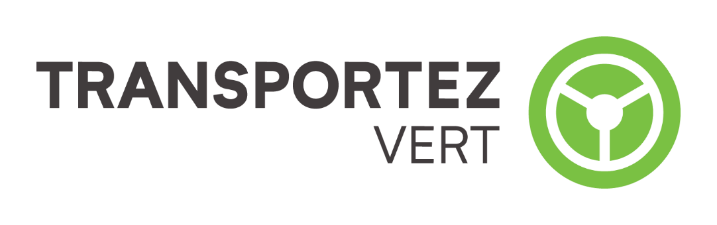 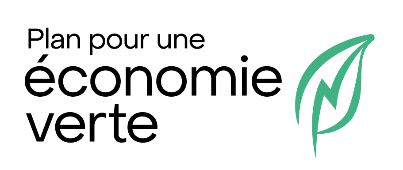 Démarche d’intervention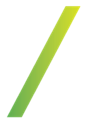 en efficacité énergétique
Étude de faisabilité et planificationVolet Accompagnement en gestion de l’énergie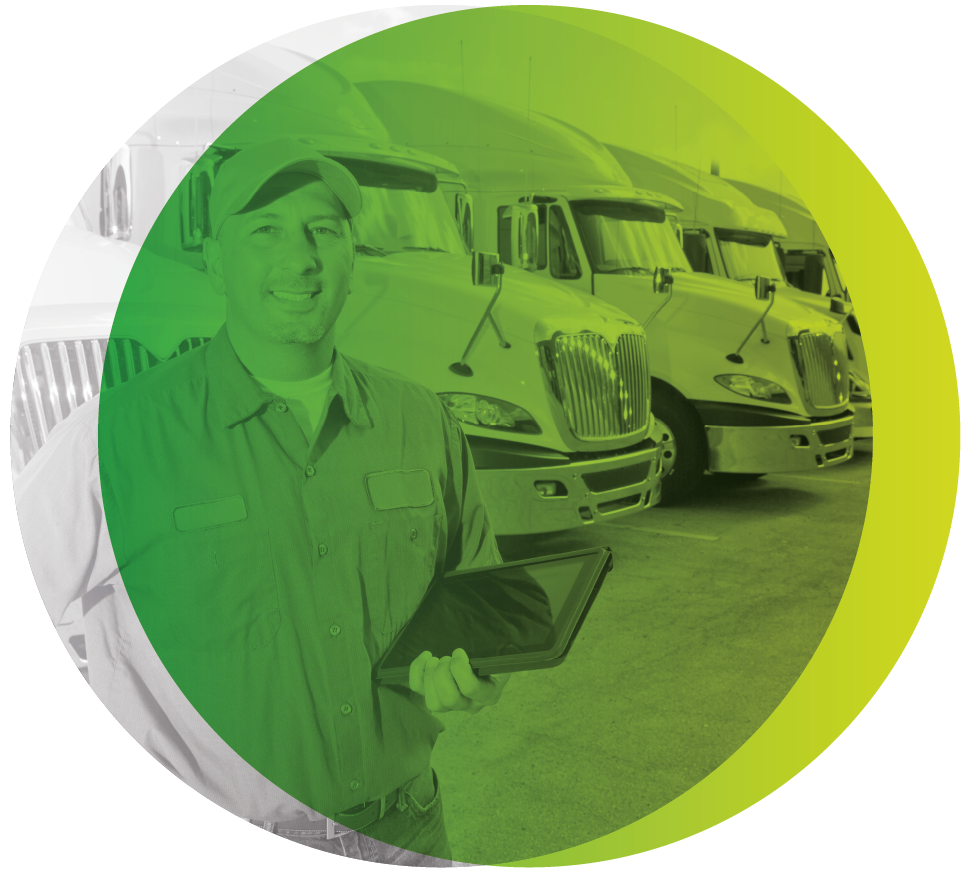 Table des matièresIntroduction	31	Sommaire	42	Analyse détaillée des mesures	52.1	Mesure ABC	52.1.1	Description de la mesure	52.1.2	Revue des options	52.1.3	Effets sur les activités	52.1.4	Analyse de coûts-bénéfices détaillée	52.1.5	Recommandations	63	Plan d’Action	7Annexe I Sommaire financier	8Liste des tableauxTableau 1 : Résumé du projet	4Tableau 2 : Analyse des coûts de la mesure ABC	6Tableau 3 : Plan d’action du projet	7Tableau 4 : Sommaire financier	8IntroductionCourt texte d’introduction présentant sommairement l’entreprise, le type de parc de véhicules et le contenu du rapport.Par exemple : « Ce rapport fait suite à l’intervention effectuée par la firme Accompagnateurs ABC à [Nom de l’entreprise] de transport. Il présente les résultats de l’étude de faisabilité ainsi que la planification du projet d’implantation de mesures écoénergétiques au sein de l’entreprise. Dans la dernière partie de ce rapport, des recommandations sont émises concernant la présentation des résultats de cette étude et les prochaines étapes du projet. » SommaireCe document décrit l’analyse détaillée des coûts et des bénéfices ainsi que la stratégie de mise en œuvre des mesures suivantes :mesure ABC,mesure CDE,etc.Les coûts et les économies attendues sont résumés dans le Tableau 1. Tableau 1 : Résumé du projetDécrire ensuite les résultats non financiers du projet et les effets positifs et négatifs sur l’exploitation de l’entreprise : qualité de l’environnement de travail;satisfaction des employés (effet sur le maintien et la productivité);image de marque;certifications.Le sommaire devrait fournir toute l’information quantitative et qualitative nécessaire aux décideurs et ne devrait pas dépasser une page.Analyse détaillée des mesuresCette section présente en détail l’analyse des coûts et des bénéfices pour l’ensemble des mesures analysées. Le Tableau 4 de l’Annexe I présente le sommaire financier du projet. Il inclut les coûts et les bénéfices, dont les économies en carburant et la réduction des émissions de gaz à effet de serre. Le Tableau 4 indique aussi les mesures qu’il est toujours recommandé de mettre en œuvre à court terme. L’analyse détaillée de chaque mesure est présentée dans les sous-sections qui suivent.Mesure ABCLa présente section décrit l’analyse détaillée de la mesure ABC. Elle fournit une description de la mesure, une revue des différentes options, une l’analyse détaillée de coûts et se termine avec les recommandations.Description de la mesureFournir la description de la mesure. Ce rapport doit être autoportant. Le lecteur doit donc être en mesure de comprendre la mesure proposée et de comprendre l’objectif attendu.Revue des optionsLa revue des options doit servir à identifier les différents fournisseurs et les produits offerts. L’objectif est de fournir une comparaison entre 2 à 4 options au client afin qu’il puisse prendre une décision éclairée. Synthétiser les principales caractéristiques, les avantages et les inconvénients, etc. Effets sur les activitésDécrire les effets sur les activités (efforts récurrents, processus à mettre en place, etc.)Analyse de coûts-bénéfices détailléePrésenter les coûts et les bénéfices liés à chacune des mesures sélectionnées sous forme d’un tableau comprenant minimalement les renseignements suivants :coûts d’investissement (équipement, installation, formation);coûts en ressources humaines (employés en formation, planification, etc.);subventions potentielles;surcoûts récurrents annuels (maintenance, mises à jour, etc.);économies annuelles (carburant, entretien, GES);durée de vie des mesures.Le tableau suivant doit être personnalisé afin d’inclure l’ensemble des coûts. Les soumissions de fournisseurs, les programmes de subventions ainsi que toutes les hypothèses utilisées dans l’évaluation des coûts, des économies, des PRI, des gains et des réductions, etc. doivent être fournis en annexe.Tableau 2 : Analyse des coûts de la mesure ABCRecommandationsFournir des recommandations sur l’option à privilégier et expliquer si l’entreprise devait toujours aller de l’avant avec la mesure. Fournir les justifications et décrire les grandes lignes de la stratégie de mise en œuvre.Décrire aussi les éléments clés que l’entreprise devra mettre en place afin d’assurer la pérennité des économies. Plan d’ActionCette section présente les grandes lignes du plan d’action. Le tableau 3 fournit la période d’implantation de chaque mesure avec une justification et quelques éléments clés concernant la stratégie de mise en œuvre.Présenter les éléments clés du plan d’action pour chaque mesure sous la forme d’un tableau. Préférablement, une seule ligne par mesure doit être utilisée. La colonne « commentaires » doit présenter sous forme de liste les éléments clés du plan d’action.  Tableau 3 : Plan d’action du projet
Sommaire financierTableau 4 : Sommaire financier (en $ CA)Résumé des coûts et bénéfices des mesuresRésumé des coûts et bénéfices des mesuresRésumé des coûts et bénéfices des mesuresCoût d’implantation221 211 $Subventions (12 121) $Coût d’implantation net209 090 $Surcoûts annuels(3 444) $Économies annuelles de carburant50 000 $Économies annuelles d’entretien15 366 $Économies annuelles nettes61 922 $PRI3,4Gain net sur la durée de vie utile des mesures162 442 $Réductions de GES sur la durée de vie utile des mesures (teqCO2)8,3Période d’implantation2019-2020ÉlémentsOption AOption BOption CCoûts d’implantation nets ($)Équipement/immatriculations ($)Installation ($)Formation ($)Ressources humaines ($)Autre ($)Subventions ($)Économies (surcoûts) annuelles nettes ($)Maintenance et mise à jour ($)Immatriculations ($)Autres ($)Économies de carburant (L)Économies de carburant ($)Économies d’entretien ($)SommairesPRI (ans)Réduction annuelle de GES (teqCO2)Durée de vie utile (ans)Gain net sur la durée de vie utile ($)Réduction de GES sur la durée de vie utile (teqCO2)ActionsPériode d’implantationCommentairesMesure ABC Juillet à août 2019Période de faible activité permettant de minimiser les effets sur l’exploitation.La formation sera donnée juste avant la période de pointe en août afin de maximiser le maintien.Mesure FGH mars à septembre 2019La partie formation est préalable à la mesure IJK.L’équipement doit être commandé avant la fin mars (délai de livraison de 6 mois). Mesure IJKAoût 2020L’implication des conducteurs est clé pour l’atteinte des économies.À implanter à la suite de la formation sur la mesure FGH.Etc.MesureCoûts d’implantation ($)Subventions ($)Surcoûts annuels ($)Économies annuelles nettes ($)Économies annuelles (L)Durée de vie utile (ans)PRI (ans)Gain net sur la durée de vie utile($)Réduction de GES sur la durée de vie utile (teqCO2)Total